Complete this form and upload it into the Plan of Study – Part I available in your Grad Rebel Gateway student portal. Once submitted, the form will route electronically for signatures. Upon approval by the Graduate College, a final copy of the form will be emailed to your Rebelmail account.Refer to the 2018-19 Graduate Catalog for degree requirements:https://catalog.unlv.edu/preview_program.php?catoid=25&poid=6713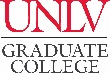 PLAN OF STUDY - Part IIARTIST DIPLOMA Vocal Track2018-19CatalogCOURSE REQUIREMENTSFall Semester 1st Year Courses - 11 CreditsFall Semester 1st Year Courses - 11 CreditsFall Semester 1st Year Courses - 11 CreditsFall Semester 1st Year Courses - 11 CreditsFall Semester 1st Year Courses - 11 CreditsFall Semester 1st Year Courses - 11 CreditsFall Semester 1st Year Courses - 11 CreditsFall Semester 1st Year Courses - 11 CreditsCOURSE(Prefix & #)CREDITSGRADE (if completed)TERM(Taken/anticipated)SUBSTITUTION/TRANSFER (if applicable)SUBSTITUTION/TRANSFER (if applicable)SUBSTITUTION/TRANSFER (if applicable)SUBSTITUTION/TRANSFER (if applicable)COURSE(Prefix & #)CREDITSGRADE (if completed)TERM(Taken/anticipated)COURSECREDITSGRADEINSTITUTIONMUSE 590MUSE 504MUSA 761MUS 775MUS 798Spring Semester 1st Year Courses - 19 CreditsSpring Semester 1st Year Courses - 19 CreditsSpring Semester 1st Year Courses - 19 CreditsSpring Semester 1st Year Courses - 19 CreditsSpring Semester 1st Year Courses - 19 CreditsSpring Semester 1st Year Courses - 19 CreditsSpring Semester 1st Year Courses - 19 CreditsSpring Semester 1st Year Courses - 19 CreditsCOURSE(Prefix & #)CREDITSGRADE (if completed)TERM(Taken/anticipated)SUBSTITUTION/TRANSFER (if applicable)SUBSTITUTION/TRANSFER (if applicable)SUBSTITUTION/TRANSFER (if applicable)SUBSTITUTION/TRANSFER (if applicable)COURSE(Prefix & #)CREDITSGRADE (if completed)TERM(Taken/anticipated)COURSEMUSE 590MUSE 504MUSA 761MUS 775MUS 798Fall Semester 2nd Year Courses - 9 CreditsFall Semester 2nd Year Courses - 9 CreditsFall Semester 2nd Year Courses - 9 CreditsFall Semester 2nd Year Courses - 9 CreditsFall Semester 2nd Year Courses - 9 CreditsFall Semester 2nd Year Courses - 9 CreditsFall Semester 2nd Year Courses - 9 CreditsFall Semester 2nd Year Courses - 9 CreditsCOURSE(Prefix & #)CREDITSGRADE (if completed)TERM(Taken/anticipated)SUBSTITUTION/TRANSFER (if applicable)SUBSTITUTION/TRANSFER (if applicable)SUBSTITUTION/TRANSFER (if applicable)SUBSTITUTION/TRANSFER (if applicable)COURSE(Prefix & #)CREDITSGRADE (if completed)TERM(Taken/anticipated)COURSEMUSE 504MUSE 590MUSA 761MUS 775Spring Semester 2nd Year Courses - 11 CreditsSpring Semester 2nd Year Courses - 11 CreditsSpring Semester 2nd Year Courses - 11 CreditsSpring Semester 2nd Year Courses - 11 CreditsSpring Semester 2nd Year Courses - 11 CreditsSpring Semester 2nd Year Courses - 11 CreditsSpring Semester 2nd Year Courses - 11 CreditsSpring Semester 2nd Year Courses - 11 CreditsCOURSE(Prefix & #)CREDITSGRADE (if completed)TERM(Taken/anticipated)SUBSTITUTION/TRANSFER (if applicable)SUBSTITUTION/TRANSFER (if applicable)SUBSTITUTION/TRANSFER (if applicable)SUBSTITUTION/TRANSFER (if applicable)COURSE(Prefix & #)CREDITSGRADE (if completed)TERM(Taken/anticipated)COURSEMUSE 504MUSE 590MUSA 761MUS 775MUS 798TOTAL CREDITS* Minimum credits required for graduation = 42GRADUATION POLICIESA minimum of 50 percent of the degree program must be 700-level courses excluding thesis, dissertation, or professional/scholarly paper. Individual departments may require more than the Graduate College minimum.Courses used to fulfill requirements for one degree may not be used toward another degree. A candidate for an advanced degree or graduate certificate must have a minimum Graduate Program Grade Point Average of 3.00 to be eligible to graduate or receive the certificate.Refer to the Graduate Catalog for all Academic, Transfer Credit, and program-related policies and requirements.